國立中興大學法政學院優秀博士生獎學金審查要點                  112年9月7日 本院博士生獎學金審查小組會議訂定為獎勵具有研究潛力之優秀博士生，支持其安心、專心從事研究工作，本院依據本校「培育優秀博士生獎學金試辦方案」之規定，由博士生獎學金審查小組進行相關審查作業。本院博士生獎學金審查小組院長為當然委員，每次會議由申請單位推派教師代表2人擔任審查委員，共同遴選出優秀獲獎新生以及審查在學生之續領資格。本獎學金每年檢核續領資格，續領標準為以下三項條件均符合:(1)刊登雙向匿名審查期刊兩篇，或刊登TSSCI一篇，或投稿SSCI國際期刊一篇。(2)發表兩篇研討會論文。(3)參加與協助學院與所屬系所指定之學術或指定活動(不定期)。獲獎之同學除應依規定繳交校規定文件外，須義務配合活動如下:於院指定公開場合分享學習經驗與研究主題。協助辦理院課程及學術或指定之活動推動等，達到多元學習訓練，獲取豐富經驗。5. 本要點經本優秀博士生獎學金審查小組會議通過後實施，修正亦同。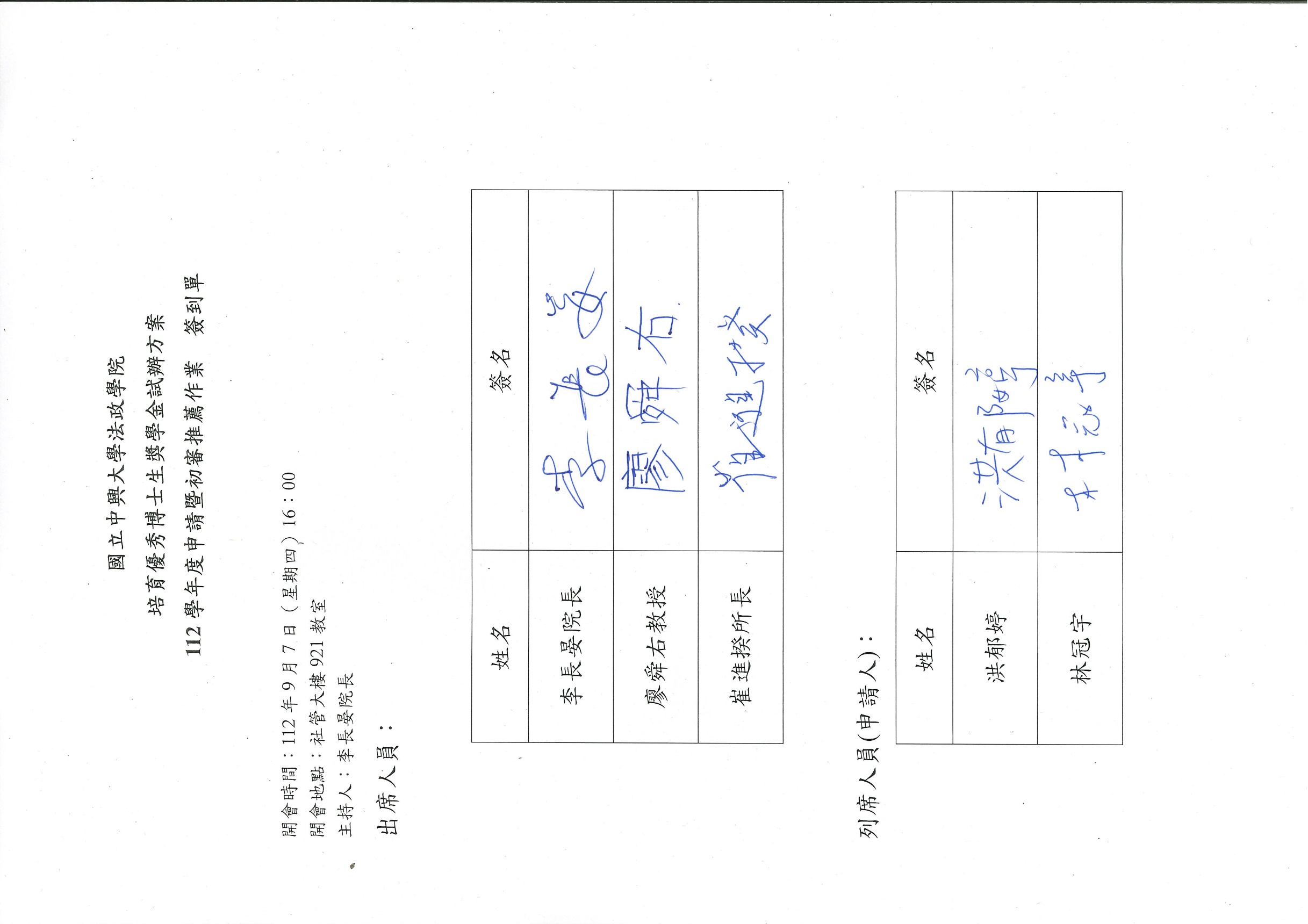 